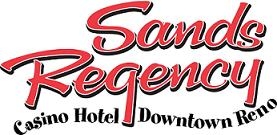 Special Tournament Rates 2019Tournament                                  Date                  Code                    Rate Summer Blast		              August 2-4         NVASA080219	    $75 USA Softball		              August 9-11      NVASA080919      $75Summer Slammer                     August 16-18    NVASA081619      $75Native American Championship              Sept 5-8                      NVASA090619                 $75Toys 4 Tots 	                                              Sept 20-22                  NVASA092019                $75Breast Cancer                                               Sept 27-29                   NVASA092719               $119Blood N Guts                                                Oct 11-13                    NVASA101119               $75Blood N Guts                                                Oct 18-20                   NVASA101819                $75Blood N Guts                                                Oct 25-27                   NVASA102519               $75This and That                                                Nov 1-3                     NVASA110119                $75               		Call Lisa Miolini for other dates 775-544-3958							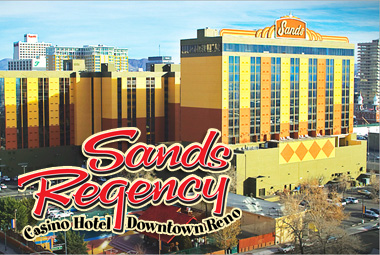 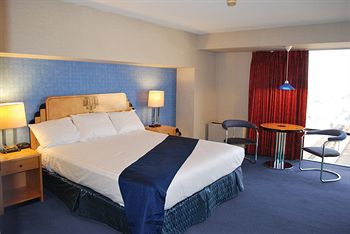 